Паспорт «зелёной» площадки Земельный участок с кадастровым номером 37:01:010243:101Приложение 1к паспорту зеленой площадки Земельный участок с кадастровым номером 37:01:010243:101Схема земельного участка на кадастровой карте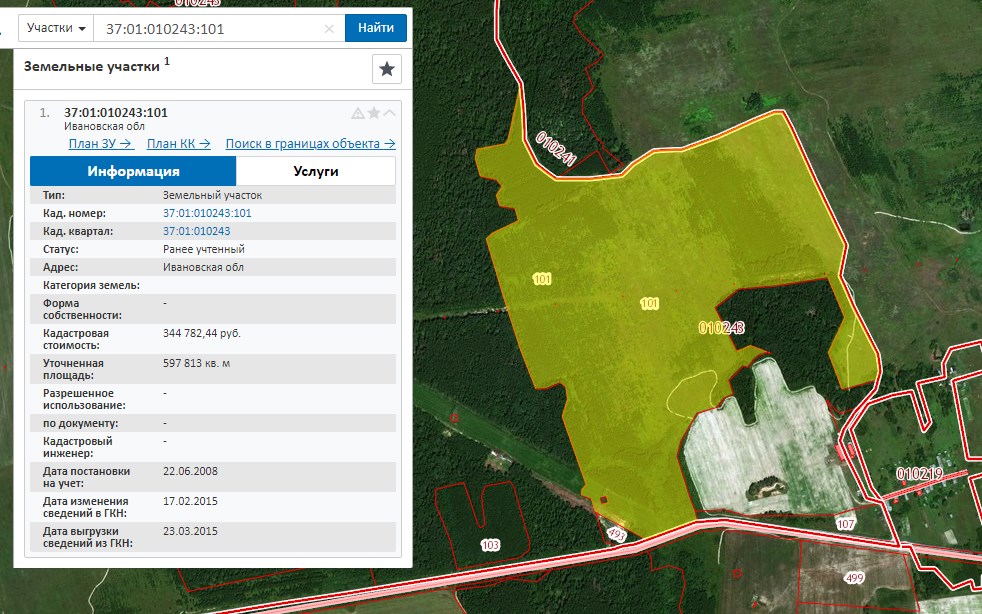 Класс объекта Земельный участокКадастровая стоимость участка (руб.)344782,44Категория земель (формулировка в соответствии с Земельным Кодексом РФ)Земли сельскохозяйственного назначенияНазначение земельного участка (промышленное, жилищное, общественное, сельскохозяйственное использование или любое)Для сельскохозяйственного производстваОписание земельного участка (форма, рельеф и т.п.)Участок прямоугольной формы, выровненный рельеф местностиПлощадь (га) 59Описание местоположение объекта                                                 Район Верхнеландеховский Населенный пункт Севернее д.МаклаковоСобственник                                                                                       Контактное лицо (Ф.И.О.)Соловьева А.В.Координаты для контакта  e-mail: 
zem.econom@vlandeh-admin.ru тел.:2-10-28Первичное назначение объекта Сельскохозяйственное производствоВозможное направление использования участкаСельскохозяйственное производствоИнженерные коммуникации Водопровод (наличие, возможность подключения, расстояние до точки подключения, возможность бурения скважин)отсутствуетЭлектроэнергия (имеющаяся мощность в наличии, возможность подключения, расстояние до точки подключения)отсутствуетОтопление (состояние, возможность подключения, расстояние до точки подключения)отсутствуетГаз (имеющаяся мощность в наличии, возможность подключения, расстояние до точки подключения)отсутствуетКанализация (состояние, возможность подключения, расстояние до точки подключения)отсутствуетПодъездные пути Собственные подъездные пути (имеются, асфальтная или грунтовая дорога, по пересечённой местности, отсутствуют)Собственная железнодорожная ветка (имеется, отсутствует)Расстояние до основных автомагистралей, наименование автомагистралей (км)Ростов – Иваново – Нижний Новгород 15Расстояние до ближайшей ж/д станции (км)75Расстояние до возможной точки врезки в ж/д пути (км)75Расстояние до ближайшего жилья (км)0,5Картографические материалы (карта расположения объекта на местности, либо кадастровый план территории) по возможности кадастровые выписки( Формат JPG)Схема земельного участка на кадастровой карте Приложение 1Фотография объекта (Формат JPG)отсутствуетЮридическая документация Наименование и номер документа (договор аренды, свидетельство о праве собственности)Вид права Обременения отсутствуютПроцент готовности (наличие или стадия готовности землеустроительной документации)- Предполагаемая форма участияаренда, продажаДополнительные сведения (длительность прохождения административных процедур и т.п.)3 мес.Дата подготовки сведений02.04.2019